İSKENDERUN TEKNİK ÜNİVERSİTESİ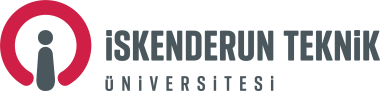 Taşımacılık ve Lojistik Enstitüsü MüdürlüğüSAVUNMA ÖNCESİ TEZ TESLİM TUTANAĞITAŞIMACILIK VE LOJİSTİK ENSTİTÜSÜ MÜDÜRLÜĞÜ’NEEnstitümüz ……………………..Numaralı ………………………………….Anabilim Dalı  Yüksek Lisans / Doktora  Programı öğrencisiyim. Enstitü Yönetim Kurulu’nun ….../…../….. tarih ve ………… sayılı kararı ile Tezli Yüksek Lisans / Doktora Tez Sınavı için Enstitüden ….../…./….. tarihinde verilen görevlendirilen jüri üyelerine tezimi teslim ettim.İlgili tutanağı, Enstitüdeki dosyama konulmak üzere teslim ediyorum. Bilgilerinize arz ederim.                                                                                                                            ……/……/..…                                                                                                                          Öğrencinin                                                                                                           Adı-Soyadı :                                                                                                        İmzası :Önemli Açıklama:1.  Jüri üyelerinin atanmasından sonra öğrenci, 15 gün içinde tezini jüri üyelerine teslim eder. Jüri üyeleri enstitünün yazılı davetiyle, söz konusu tezin kendilerine teslim edildiği tarihten itibaren en geç bir ay içinde toplanarak öğrenciyi tez savunma sınavına alır (Bk. Madde 35/5).2.  Anabilim Dalı Başkanlığı tarafından Enstitüye iletilecektir.Jüri ÜyeleriTeslim Tarihiİmza